CAT SR OpenDecember 1, 2017 - December 3, 2017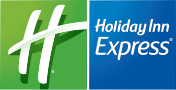 Holiday Inn Express Corvallis-On The River 781 NE 2nd StreetCorvallis, Oregon 97330 1 541 752-0800LOSC has a group block of rooms with 2 queen beds with a rate of $119.95/night + tax.  Rate includes hot breakfast.  Please ask for Lake Oswego Swim Club when booking the room.  Reservation must be made at the actual hotel – (not an offsite reservation call center).  Please book the room by 11/1/2017 to receive the group rate.11-14 OSI ChampionshipsFebruary 22, 2018 - February 25, 2018Holiday Inn Express Corvallis-On The River 781 NE 2nd StreetCorvallis, Oregon 97330 1 541 752-0800LOSC has a group block of rooms with 2 queen beds with a rate of $119.95/night + tax.  Rate includes hot breakfast.  Please ask for Lake Oswego Swim Club when booking the room.  Reservation must be made at the actual hotel – (not an offsite reservation call center).  Please book the room by 1/24/2018 to receive the group rate.